Nombre:_______________________ Prueba: La HoraListen to the times your teacher says aloud.  Write them in digits below. (12)__________		3. __________         5. ____________________		4. __________         6. __________Answer the questions below using the information in parenthesis. (9)¿A qué hora tienes la clase de inglés? (noon)_____________________________________________________________________¿A qué hora come Carlos el almuerzo? (12:45 P.M.)_____________________________________________________________________¿A qué hora está usted en casa? (midnight)_____________________________________________________________________------------------------------------------------------------------------------------------------------------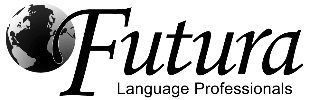 Nombre:_______________________ Prueba: La HoraListen to the times your teacher says aloud.  Write them in digits below. (12)__________		3. __________         5. ____________________		4. __________         6. __________Answer the questions below using the information in parenthesis. (9)¿A qué hora tienes la clase de inglés? (noon)_____________________________________________________________________¿A qué hora come Carlos el almuerzo? (12:45 P.M.)_____________________________________________________________________¿A qué hora está usted en casa? (midnight)_____________________________________________________________________